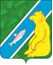 СОВЕТ ДЕПУТАТОВГОРОДСКОГО ПОСЕЛЕНИЯ АНДРАОктябрьского районаХанты-Мансийского автономного округа-ЮгрыРЕШЕНИЕО назначении публичных слушанийпо проекту решения Совета депутатовгородского поселения Андра «О внесении изменений и дополнений в Устав городского поселения Андра» В соответствии с Федеральным законом от 06.10.2003 № 131-ФЗ «Об общих принципах организации местного самоуправления в Российской Федерации», Уставом городского поселения Андра, решением Совета депутатов от 11.04.2017 № 15 «Об утверждении Порядка организации и проведения публичных слушаний на территории городского поселения Андра»:1. Провести публичные слушания по проекту решения Совета депутатов городского поселения Андра «О внесении изменений и дополнений в Устав городского поселения Андра», согласно приложению № 1.	2. Назначить проведение публичных слушаний на 08 сентября 2020 года в 18 часов 00 минут местного времени.Место проведения – администрация городского поселения Андра (здание КДЦ «Лидер»), расположенная по адресу: пгт. Андра, мкр. Набережный, 1.3. Утвердить персональный состав оргкомитета по проведению публичных слушаний, согласно приложению № 2.4. Установить место размещения демонстрационных материалов по проекту решения Совета депутатов городского поселения Андра «О внесении изменений и дополнений в Устав городского поселения Андра» для ознакомления граждан и всех заинтересованных лиц – здание КДЦ «ЛИДЕР», администрация городского поселения Андра. Установить время для ознакомления – с 27.08.2020 по 04.08.2020 с 09-00 до 18-00 часов.5. Предложения и замечания по проекту решения Совета депутатов городского поселения Андра «О внесении изменений и дополнений в Устав городского поселения Андра» представлять в организационно-правовой отдел администрации муниципального образования городское поселение Андра по адресу: пгт. Андра, мкр. Набережный, 1, каб.4.6. Обнародовать настоящее решение посредством размещения в информационно – телекоммуникационной сети «Интернет», на официальном сайте администрации муниципального образования городское поселение Андра по адресу www.andra-mo.ru, а также разместить на информационных стендах администрации городского поселения Андра.         7. Решение вступает в силу после его официального обнародования.         8. Контроль за выполнением решения возложить на председателя Совета депутатов городского поселения Андра.Приложение № 1 к решению Совета депутатов городского поселения Андра от «27» августа 2020 № 43ПРОЕКТСОВЕТ ДЕПУТАТОВГОРОДСКОГО ПОСЕЛЕНИЯ АНДРАОктябрьского районаХанты-Мансийского автономного округа-ЮгрыРЕШЕНИЕО внесении изменений и дополненийв Устав городского поселения Андра	В целях приведения норм и положений Устава городского поселения Андра в соответствие с Федеральным законом Российской Федерации от 20.07.2020 № 241-ФЗ «О внесении изменений в статью 9 Федерального закона "О социальных гарантиях сотрудникам органов внутренних дел Российской Федерации и внесении изменений в отдельные законодательные акты Российской Федерации" и Федеральный закон "Об общих принципах организации местного самоуправления в Российской Федерации», Законом Ханты-Мансийского автономного округа - Югры от 09.07.2020 № 62-оз «О внесении изменений в Закон Ханты-Мансийского автономного округа - Югры «О статусе и границах муниципальных образований Ханты-Мансийского автономного округа – Югры», статьей 48 Устава городского поселения Андра, Совет депутатов городского поселения Андра решил:	1.  Внести в Устав городского поселения Андра следующие изменения: 1.1. В статье 1 пункта 1 после слов «городское поселение Андра» дополнить словами «Октябрьского муниципального района Ханты-Мансийского автономного округа-Югры;1.2. В статье 1 пункта 2 после слов «городское поселение Андра» дополнить словами «Октябрьского муниципального района Ханты-Мансийского автономного округа-Югры»;1.3.В статье 1 пункта 5 после слова «Слова» дополнить словами «городское поселение Андра Октябрьского муниципального района Ханты-Мансийского автономного округа-Югры»;1.4. по тексу Устава городского поселения Андра слова «Октябрьский район» заменить на слова «Октябрьский муниципальный район» в соответствующих падежах;1.5. Часть 1 статьи 5 дополнить пунктом 18 следующего содержания:«18) предоставление сотруднику, замещающему должность участкового уполномоченного полиции, и членам его семьи жилого помещения на период замещения сотрудником указанной должности.».2. Направить настоящее решение для государственной регистрации в Управление министерства юстиции Российской Федерации по Ханты - Мансийскому автономному округу – Югре.3. Опубликовать настоящее решение в печатном издании Октябрьского района в течение семи дней со дня его поступления из Управления Министерства юстиции Российской Федерации по Ханты – Мансийскому автономному округу - Югре. 4. Настоящее решение вступает в силу после официального опубликования в печатном издании Октябрьского района.Приложение № 2 к решению Совета депутатов городского поселения Андра от «27» августа 2020 № 43Персональный состав оргкомитета по публичным слушаниямпо проекту решения Совета депутатов городского поселения Андра «О внесении изменений и дополнений в Устав городского поселения Андра»- Начальник организационно-правового отдела администрации городского поселения Андра;- И.о. начальника отдела обеспечения жизнедеятельности, управления муниципальным имуществом, землеустройства администрации городского поселения Андра;- И.о. начальника финансово-экономического отдела администрации городского поселения Андра;- Главный специалист организационно-правового отдела администрации городского поселения Андра;- Специалист по делопроизводству администрации городского поселения Андра;-  Председатель Совета ветеранов (пенсионеров) городского поселения Андра.«27»августа2020г.№43пгт. Андрапгт. Андрапгт. Андрапгт. Андрапгт. Андрапгт. Андрапгт. Андрапгт. Андрапгт. Андрапгт. АндраПредседатель Совета депутатовгородского поселения Андра               И.О. главы городского поселения                       Андра                                                                                ________________ В.Г. Морозов               ______________    А.С. Сафонов«»2020г.№Председатель Совета депутатовгородского поселения Андра               Глава городского поселения                       Андра                                                                                ________________ В.Г. Морозов               ______________    Н.В. Жук